ПРОЕКТ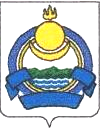 В целях приведения регионального законодательства в соответствие с федеральным законодательством п р и к а з ы в а ю:Внести следующие изменения в пункт 3 Перечня должностных лиц Республиканской службы государственного строительного и жилищного надзора, уполномоченных составлять протоколы об административных правонарушениях, утвержденный приказом  Республиканской службы государственного строительного и жилищного надзора от 14.01.2016 №1:1.1. После слов «статьей 7.32.2, частями 4,5 «дополнить цифрами «, 12» ; 1.2. Дополнить  подпунктом 3.7. следующего содержания: «3.7. Ведущий инженер».2. Контроль за исполнением приказа оставляю за собой.Исполняющий обязанностируководителя                                                                           И.А. АхандаеваРЕСПУБЛИКАНСКАЯ СЛУЖБА ГОСУДАРСТВЕННОГО СТРОИТЕЛЬНОГОИ ЖИЛИЩНОГО НАДЗОРАГYРЭНЭЙ БАРИЛГЫН БА ГЭР БАЙРЫН ХИНАЛТЫН УЛАСАЙ АЛБАНП Р И К А З «___»______ 2017 г.                                                                            №___г. Улан-УдэО внесении изменений в приказРеспубликанской службы  государственногостроительного и жилищного надзораот 14.01.2016 № 1«Об утверждении Перечня  должностныхлиц Республиканской службы государственногостроительного и жилищного надзора, уполномоченных составлять протоколы об административных правонарушениях»